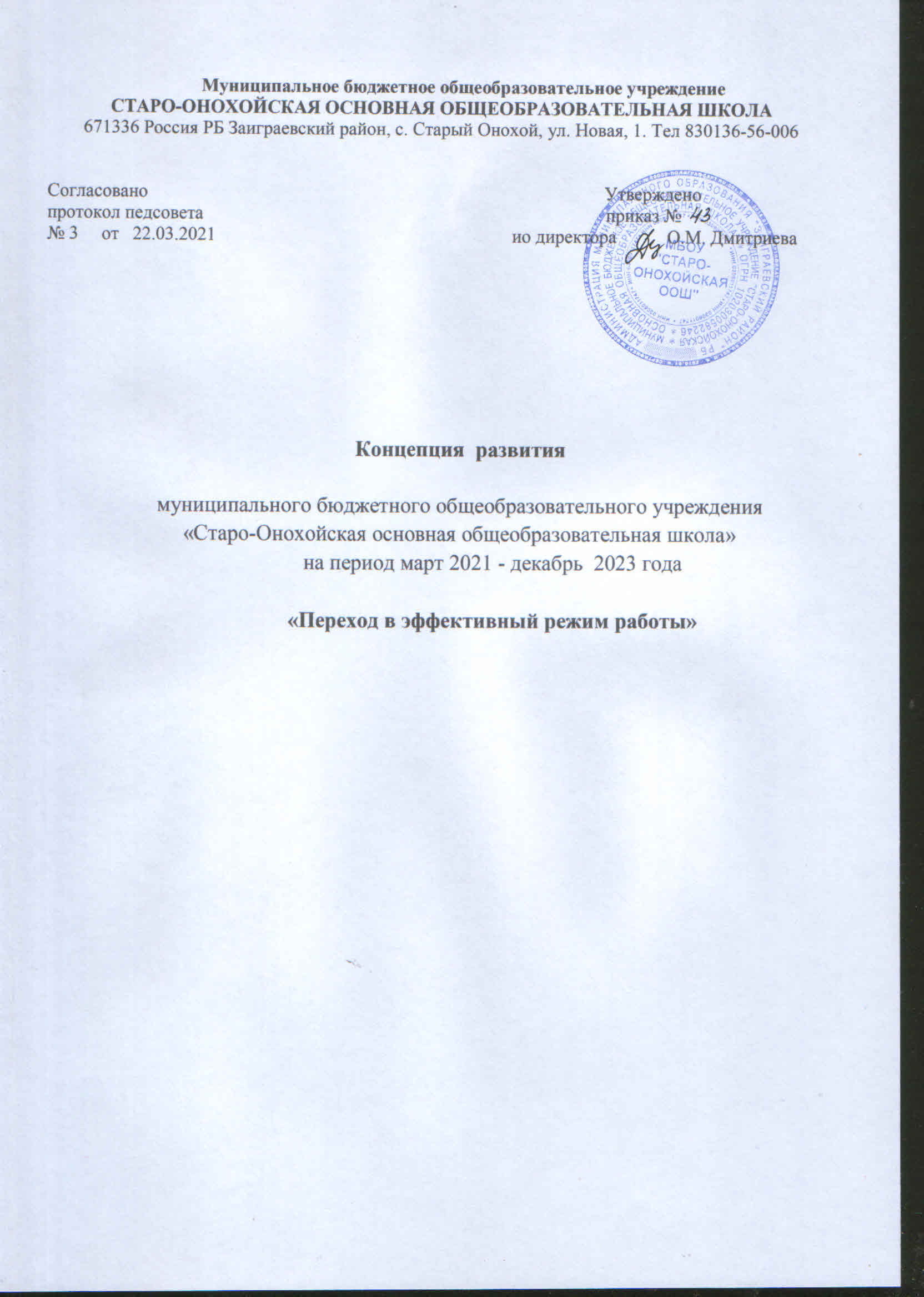 «Наша школа должна быть открыта для всего нового (она всегда, собственно говоря, такой и была) и при этом сохранять своё уникальное лицо, свои корни, те ценности, которые веками закладывались в обществе, должна не только учить, но и воспитывать человека и гражданина».                                                                В.В. Путин ВведениеКонцепция  развития МБОУ "Старо-Онохойская основная общеобразовательная школа" (далее  МБОУ «Старо-Онохойская ООШ")  разработана  в целях  реализации   программы   действий  по выводу  школы  в  эффективный  режим  развития  в рамках   проекта "500 +" и является  управленческим  документом, определяющим  перспективы и пути развития  школы на среднесрочную  перспективу.	2.1. Нормативной базой, на основании которой осуществляется деятельность  МБОУ «Старо-Онохойская ООШ»  являются:Конституция Российской Федерации;Федеральный закон от 29 декабря 2012 года №273-Ф3 (с изм. и доп. вступ. в силу с 01.01.2021) "Об образовании в Российской Федерации";Указа Президента Российской Федерации от 07  мая 2018 г №204 "О национальных целях и стратегических задачах развития  Российской Федерации на период до 2024 года";Государственная программа Российской Федерации «Развитие образования» на 2018-2025 гг., утвержденная Постановлением Правительства РФ от 26 декабря 2017 г. № 1642Концепция Федеральной целевой программы развития образования на2016-2020 годы, утвержденная распоряжением Правительства Российской Федерации от 29.12.2014 №765-рСтратегия развития воспитания в РФ на период до 2025 года, утвержденная распоряжением Правительства РФ от 29.05.2015 № 996-р Федеральный государственный образовательный стандарт начального общего образования, утвержденный приказом Минобрнауки России от 06.10 2009 № 373Федеральный государственный образовательный стандарт основного общего образования, утвержденный приказом Минобрнауки России от 17.12.2010 № 1897Основы государственной молодежной политики до 2025 года, утвержденные распоряжением Правительства РФ от 29.11.2014 № 2403-р.Концепция долгосрочного социально-экономического развития РФ до 2020 года (в части образования), утвержденная распоряжением Правительства РФ от 17.11.2008 № 1662-р Устав МБОУ «Старо-Онохойская ООШ»;Локальные акты МБОУ «Старо-Онохойская ООШ».Развитие школы ориентируется на стратегические цели государственной  политики Российской Федерации  в сфере образования: повышение доступности качественного образования, соответствующего требованиям инновационного развития экономики, современным потребностям общества и каждого гражданства. Миссия нашей школы: человек становится успешным и самодостаточным, если он нужен своей семье, своему народу и своей Родине. Школа стремится стать узловой точкой продуктивного межэтнического взаимодействия между гражданскими институтами и учреждениями культуры. Главным итогом этой деятельности должна стать успешная самоактуализация этнокультурной личности выпускника школы в жизни.1. Анализ  текущего  состояния школы, описание   ключевых  рисков развития общеобразовательной организацииМБОУ «Старо-Онохойская ООШ» расположена в селе Старый-Онохой, Заиграевского района, Республики Бурятия.  Школа образована в 1971 году как восьмилетняя, с 1988 года и по сей день функционирует  как девятилетняя. В школе обучается 109 учащихся, среди них дети разных национальностей: русские, татары, буряты. С 2000 года школа работает в режиме «Школа – диалог трех культур: русской, бурятской, татарской». Социальный паспорт школы: обучающиеся из многодетных семей: 39 (19 семей), малообеспеченных семей – 29 обучающихся (18 семей); дети, находящиеся в ТЖС - 13 (8 семей)  и СОП (1 семья),  дети, состоящие на учете в КДН (1 учащийся).  Режим работы школы: 5- дневная рабочая неделя, продолжительность урока –45 минутКоличество кружков  в системе  внеурочной деятельности  и дополнительного образования  - 18.3.1. Анализ материально-технического, информационно-методического, учебно-лабораторного оснащения образовательного процесса:Школа размещается в одном здании. Общая площадь школы составляет 706 кв.м., площадь учебных кабинетов-  327 кв.м. Занятия проводятся в 2 смены, всего классов – комплектов – 9, количество детей 112. Материальная база школы включает: учебные кабинеты: 7 (биологии и химии – 1,  русского языка и литературы – 1, иностранного языка – 1, обществознания, истории и  географии – 1,  математики, информатики, физики  – 1, начальных классов - 2), административные помещения – 1. Имеется спортивная площадка, пришкольный участок, буфет, кабинет технологии, кабинет информатики, медицинский кабинет, котельная.обеспеченность обучающихся учебной литературой — 100%; количество компьютеров, применяемых в учебном процессе – 8;мультимедийных проекторов -5;возможность использования сети Интернет обучающимися — имеется на 1 компьютере;возможность использования сети Интернет педагогическими работниками — имеется на 1 компьютере; В школе функционирует электронный дневник, электронный журнал «Сетевой город», обеспечивающий через Интернет доступ родителям (законным представителям) обучающихся  к информации об образовательных результатах, достижениях детей.Школа имеет сайт, который регулярно обновляется. Проблемы материально-технического оснащения: В школе отсутствует библиотека, спортивный зал, актовый зал. В школе недостаточно компьютерной техники, отсутствует возможность использовать интернет для организации образовательного процесса.1.2. Педагогический коллектив школы: в школе работает  13 учителей, вакансий нет. Из них с высшей квалификационной категорией – 2 педагога (15,3%), с первой квалификационной категорией – 8 (61%), на соответствии занимаемой должности – 3 (23%). Средний возраст педагогов – 48 лет.Учителя, имеющие звания: «Отличник народного просвещения РФ»-1, «Почётный работник воспитания и образования РФ» - 1, Учителя, имеющие Почетные грамоты министерства образования и науки РБ – 4. Все учителя проходят курсовую подготовку, доля учителей, прошедших курсы компьютерной грамотности —100%.1.3. Анализ результатов внешних и внутренних процедур по оценке качества образования  в МБОУ «Старо-Онохойская ООШ»Анализируя данные внутреннего мониторинга (промежуточная аттестация учащихся) за 3 года (2017-2020 гг.) наблюдается отсутствие неуспевающих учащихся, повышение абсолютного качества знаний. Анализ ВПР  в  2020-2021 в учебном году показал стабильно хорошие результаты по окружающему миру, успеваемость составила 100 %, немного улучшились результаты по математике, где доля неудовлетворительных результатов снизилась на 3 % и составила  28 %, по сравнению с 2018, 2019 гг.  Наблюдается снижение  результатов  учащихся 4 класса по русскому языку, доля учащихся, имеющих неудовлетворительный результат выросла на 6 % и составила 22 %. Основное общее образование: В 5 классах наблюдается снижение результатов в 2020 году по русскому языку, математике, биологии, по сравнению с 2018,2019 годами. Доля учащихся, имеющих неудовлетворительный результат составила 60% по русскому языку, 54% по биологии, 31 % по истории и 27% по математике. В 6 классе низкий результат продемонстрировали учащиеся по русскому языку, так 60% учащихся имею неудовлетворительные оценки. Учащиеся 7 класса также показали низкий результат по русскому языку, доля неудовлетворительных оценок  составила 80%; 50% учащихся 7 класса не справились с работой по географии, а 44% с работой по английскому языку.  В 7 классе (9 учащихся) результаты ВПР показывают 0% качество знаний по 4 предметам: русский язык, география, физика, английский язык. По математике, биологии, обществознанию и истории качество знаний колеблется от 13 до 33%, такой результат показали 3 учащихся, обучающихся на «4» и «5». Считаем, что данная ситуация связана с низкой готовностью учащихся к урокам, интеллектуальными особенностями детей, слабым родительским контролем. Обучающиеся данного класса впервые принимали участие в ВПР по английскому языку, показали низкие результаты. Анализ ВПР показал слабую подготовку учащихся школы по русскому языку. В целом,  сравнивая результаты ВПР и промежуточной аттестации по предметам, наблюдается необъективное оценивание учащихся, завышение оценок по предметам.Результаты ВПР по предметам проанализированы, составлен план работы по коррекции неуспеваемости и работы с сильными учащимися. В 2019 году учащиеся школы приняли участие в исследовании PISA,  выявлены следующие результаты: - читательская грамотность – 466- математическая грамотность  - 404- естественнонаучная грамотность – 509- доля обучающихся, отметивших наличие плохой дисциплины на уроках – 0 %- доля обучающихся, с высокой мотивации к  изучению математики – 50 %- доля учащихся, подвергающихся социальным формам травли несколько раз в месяц и чаще – 0 %- доля учащихся, подвергающихся агрессивным формам травли несколько раз в месяц и чаще – 0%Анализ результатов исследования PISA показал удовлетворительную подготовку учащихся школы по естественнонаучной грамотности, низкие результаты по математической и читательской грамотности. Кроме этого, исследование показало, что в школе создана благоприятная психологическая атмосфера, отсутствует социальные и агрессивные формы травли обучающихся.По результатам ГИА с 2018 по 2019 год наблюдается снижение качества знаний по всем предметам.  По обществознанию качество знаний учащихся составило  – 0%.Причиной является низкий уровень подготовки к итоговой аттестации, нежелание учащихся прорабатывать пройденный материал самостоятельно, слабый контроль родителей. В школе разработаны планы мероприятий по повышению качества знаний учащихся,  по подготовке к ГИА. Учителями – предметниками разрабатывается  банк сложных тем  по русскому языку, математике и другим предметам.Тем не менее, за последние годы все выпускники школы получают аттестаты об основном общем образовании, нет оставленных на повторный курс обучения. Выявленные проблемы: Анализ ВПР показал слабую подготовку учащихся школы по русскому языку. В целом,  сравнивая результаты ВПР и промежуточной аттестации наблюдается необъективное оценивание учащихся, завышение оценок по предметам. По результатам ГИА с 2018 по 2019 год наблюдается снижение качества знаний по всем предметам, по некоторым предметам (обществознание) качество знаний учащихся составило  – 0%.По результатам анкетирования ФИОКО,  самообследования школы были выявлены следующие риски: низкая материальная база школы, низкий уровень учебной мотивации учащихся, высокая доля учащихся с учебной неуспешностью и низкий уровень вовлеченности родителей в образовательный процесс.2. Цели  и задачиРиск 1. Низкая материальная база школыЦель Программы: создание комфортной образовательной среды, безопасных условий пребывания школьников и персонала в МБОУ «Старо-Онохойская ООШ»Задачи: 1. Пополнение материальной базы школы; 2. Проведение  локальной сети по учебным кабинетам школы, обеспечивающей доступ к Интернет для учащихся и педагогов школы;  Риск 2. Низкий уровень учебной мотивации учащихсяЦель программы: повышение доли обучающихся 6-8 классов с высокой мотивацией к обучению на 10 %  средствами внеурочной деятельности.Задачи:1. Провести диагностику уровня учебной мотивации у обучающихся 6 - 8 классов, выявить ведущие учебные мотивы;2. Провести аудит программ/курсов внеурочной деятельности; оценить охват обучающихся 6- 8 классов внеурочной деятельностью по направлениям;3. Провести анкетирование обучающихся 6-8 классов и их родителей (законных представителей) с целью выявления предпочтений в части курсов внеурочной деятельности;4. Разработать/скорректировать курсы внеурочной деятельности для обучающихся 6-8 классов;5. Увеличить  количество обучающихся,  участвующих в конкурсах, олимпиадах, проектах;Риск 3. Высокая доля учащихся с учебной неуспешностьюЦель программы: снижение доли обучающихся с рисками учебной неуспешности за счёт создания условий для эффективного обучения и совершенствования внутришкольной системы управления качеством образования.Задачи: 	1. Создание условий для эффективного обучения, применение педагогических технологий, обеспечивающих системно-деятельностный подход, личностно-ориентированное обучение; 2. Совершенствование внутришкольной системы управления качеством образования: отслеживание и контроль за соответствием внутренних и внешних оценок (ВПР, ГИА и др);3.  Повышение доли удовлетворительных результатов по ВПР, повышение доли соответствия оценок, полученных по ВПР и по итогам промежуточной аттестации;4. Успешное прохождение итоговой аттестации, увеличения доли учащихся, получивших «4» и «5» по итогам ГИА.Риск 4. Низкий уровень вовлеченности родителей в образовательный процесс.Цель программы: повышение уровня вовлеченности родителей /законных представителей /обучающихся в учебно-воспитательный процесс школы, через государственно-общественное управление школой.Задачи:1. Мотивировать родительскую общественность к участию в жизни школы, к управлению школой; 2. Разработать  понятные и открытые механизмы участия родительской общественности в  школьной жизни;3.  Повышать информированность родителей о  мониторинговых процедурах по оценке качества образования,  развивать  общественное наблюдение за  ходом их проведения;3. Меры и мероприятия по достижению целей развития.Для достижения поставленных целей и задач развития школы предусмотрены следующие мероприятия:1. Подпрограмма. Развитие материально-технической базы МБОУ «Старо-Онохойская ООШ»Оснащение учебных кабинетов необходимым материально- техническим и учебно-методическим оборудованием (приобретение школьной мебели и учебного оборудования).Создание условий для использования информационно-коммуникационных технологий, через  приобретение интерактивного оборудования  (в рамках социального партнёрства); обеспечение сетевым интернетом каждого учебного кабинета.2. Подпрограмма.   Повышение учебной мотивации учащихся «Хочу учиться!»1. Организация диагностики уровня учебной мотивации у обучающихся 6 - 8 классов, выявление  ведущих учебных мотивов;2. Аудит программ внеурочной занятости,  оценка  охвата обучающихся внеурочной занятостью;3. Анкетирование учащихся, работа с родителями (анкетирование, собеседование) по выявлению предпочтений в плане курсов внеурочной занятости;4. Разработка \ обновление курсов внеурочной деятельности обучающихся по запросу учащихся и родителей\ законных представителей.5. Организация школьной конференции «Мой первый проект», защита научно-исследовательских, социальных, творческих проектов школьников;6. Организация участия обучающихся в районных, республиканских научно-исследовательских, творческих, спортивных мероприятиях и конкурсах.3. Подпрограмма. Профилактика учебной неуспешности обучающихся «Путь к успеху»1. Создание условий для эффективного обучения через  применение педагогических технологий, обеспечивающих системно-деятельностный подход, личностно-ориентированное обучение; 2. Организация форсайт-сессии с педагогами по теме «Низкая учебная мотивация: причины, способы повышения»; «Урок – как форма повышения низкой учебной мотивации обучающихся» «Формирующее оценивание»;3. Совершенствование внутришкольной системы управления качеством образования: отслеживание и контроль за соответствием внутренних и внешних оценок (ВПР, ГИА и др);4. Разработка индивидуальных карт, для учащихся, имеющих учебную неуспешность;5. Проведение индивидуальных дополнительных занятий с учащимися, имеющими академическую задолженность;6. Создание банка доступных учебных материалов по трудным темам (по всем предметам).4. Подпрограмма  по повышению уровня вовлеченности родителей (законных представителей) обучающихся «Школа успешного родителя»1. Проведение мероприятий, мастер-классов, тренингов, бесед  для родителей\законных представителей;2. Привлечение родителей к  проведению мониторинговых процедур по оценке качества образования в качестве общественных наблюдателей.4. Лица, ответственные за достижение результатовОтветственным за реализацию Концепции является ио директора Дмитриева Ольга Михайловна. По каждому рисковому профилю определены ответственные:низкий уровень оснащения школы – Бешукова Лариса Вадимовна, заместитель директора по УВР.низкая учебная мотивация обучающихся- Яковлева Мария Владимировна, учитель информатики.высокая доля обучающихся с рисками учебной неуспешности – Ефимова Ксения Сергеевна, учитель английского языка.низкий уровень вовлечённости родителей – Брындина Наталья Григорьевна, учитель искусств.